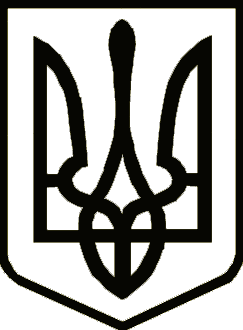 УкраїнаНОСІВСЬКА  МІСЬКА РАДА
Носівського району ЧЕРНІГІВСЬКОЇ  ОБЛАСТІВИКОНАВЧИЙ КОМІТЕТ                                                     РІШЕННЯ	                                                                                                                                                     29 листопада 2018 року             м. Носівка                                        № 384Про позбавлення батьківських правгр. ХХХХХКеруючись статтею 34 Закону України «Про місцеве самоврядування в Україні», статтею 11 Закону України «Про забезпечення організаційно-правових умов соціального захисту дітей-сиріт та дітей, позбавлених батьківського піклування»,  Порядком провадження органами опіки та піклування діяльності, пов’язаної із захистом прав дитини, затвердженим Постановою Кабінету Міністрів України від 24.09.2008р. № 866, враховуючи висновок служби у справах дітей  Носівської міської ради «Про доцільність позбавлення батьківських прав громадянина ХХХХ» № 01-14/169 від 21.11.2018 року (протокол № 11 засідання комісії з питань захисту прав дітей від 21.11.2018 року), виконавчий комітет міської ради вирішив:          1.Затвердити висновок Органу опіки та піклування  про доцільність позбавлення батьківських прав ХХХХХ, ХХХХ р.н., відносно його доньки ХХХХХ, ХХХХ р.н.          2. Контроль за виконанням  рішення покласти на заступника міського голови з питань гуманітарної сфери Міщенко Л.В. та начальника служби у справах дітей міської ради Пустовгар І.І.Міський голова                                                                           В.М.Ігнатченко